Сроки проведения Чемпионата: 9 - 12 апреля 2024 годаСроки проведения соревнований: 9 апреля 2024 годаМесто проведения: Свердловская область, город Екатеринбург, ул. Учителей, д. 2Название организации: ГАПОУ СО «Екатеринбургский техникум отраслевых технологий и сервиса»Контактное лицо: Комлева Екатерина Владимировна, т.8(922) 17-75-314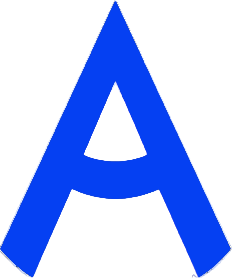 ПРОГРАММА ПРОВЕДЕНИЯ ЧЕМПИОНАТА СВЕРДЛОВСКОЙ ОБЛАСТИ «АБИЛИМПИКС» - 2024 ПО КОМПЕТЕНЦИИ «Документационное обеспечение управление и архивоведение»КАТЕГОРИЯ УЧАСТНИКОВ студенты1 день – 9 апреля 2024 годаЦЕРЕМОНИЯ ОТКРЫТИЯ/СОРЕВНОВАТЕЛЬНЫЙ ДЕНЬКАТЕГОРИЯ: СТУДЕНТЫ1 день – 9 апреля 2024 годаЦЕРЕМОНИЯ ОТКРЫТИЯ/СОРЕВНОВАТЕЛЬНЫЙ ДЕНЬКАТЕГОРИЯ: СТУДЕНТЫ1 день – 9 апреля 2024 годаЦЕРЕМОНИЯ ОТКРЫТИЯ/СОРЕВНОВАТЕЛЬНЫЙ ДЕНЬКАТЕГОРИЯ: СТУДЕНТЫВремяМероприятиеМесто проведения09.00 – 09.30Прибытие участников, гостей, организаторов. Регистрация. ГАПОУ СО «ЕТОТС» г. Екатеринбург, ул. Учителей, д. 209.30. – 10.00ЗавтракГАПОУ СО «ЕТОТС» г. Екатеринбург, ул. Учителей, д. 210.00. – 10.30Трансляция церемонии открытия, приветствие участников.ГАПОУ СО «ЕТОТС» г. Екатеринбург, ул. Учителей, д. 210.30. – 11.00Размещение участников по рабочим местам, адаптация на рабочих местах, инструктаж по технике безопасностиГАПОУ СО «ЕТОТС» г. Екатеринбург, ул. Учителей, д. 211.00 – 12.45Выполнение конкурсного задания    ГАПОУ СО «ЕТОТС» г. Екатеринбург, ул. Учителей, д. 211.00 – 12.00Мероприятие профориентационной части: мастер-класс по парикмахерскому искусству «Плетение кос» для сопровождающих, гостей ГАПОУ СО «ЕТОТС» г. Екатеринбург, ул. Учителей, д. 212.45 – 13.45ОбедГАПОУ СО «ЕТОТС» г. Екатеринбург, ул. Учителей, д. 213.45 – 15.30Выполнение конкурсного задания    ГАПОУ СО «ЕТОТС» г. Екатеринбург, ул. Учителей, д. 215.30 – 16.00Рабочее заседание экспертов по компетенции, итоги первого дня соревнований.ГАПОУ СО «ЕТОТС» г. Екатеринбург, ул. Учителей, д. 216.00 – 16.15Награждение участниковГАПОУ СО «ЕТОТС» г. Екатеринбург, ул. Учителей, д. 216.15Отъезд участников, гостей, организаторовГАПОУ СО «ЕТОТС» г. Екатеринбург, ул. Учителей, д. 24 день – 12 апреля 2024 годаЦЕРЕМОНИЯ ЗАКРЫТИЯВремяМероприятиеМесто проведения15.00 - 16.30Церемония закрытия Чемпионата Свердловской области «Абилимпикс», онлайн трансляция из студии «Дворца молодёжи»Подключение к онлайн трансляции с площадки проведения ГАПОУ СО «ЕТОТС» г. Екатеринбург, ул. Учителей, д. 216.30Отъезд участников, гостей, организаторов.ГАПОУ СО «ЕТОТС» г. Екатеринбург, ул. Учителей, д. 2